 Tuition for 2021-2022 School Year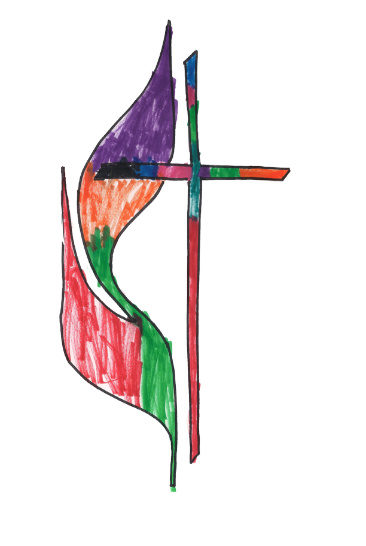 F.U.M.P. bills one Month in advance.School Registration Fee- $180, due at registration.School Supply Fee- $120, due in SeptemberIf you’d like your child to attend summer fun only, registration fee is $75Summer School Supply Fee- $50Yearly Registration happens every January for the following school year.Summer Fun Registration happens every February (Preschool aged children)Monthly ServiceChild’s AgeMonthly RateChildcare 7:30-5:30Infants (6wks-12mo)$625Toddlers (12 mo-24 mo)$610Preschool 8:15am-11:45am (M-F)2 years old$2703 years old$260Extended Care 11:45am-5:30pm (includes Sunrise routine)4 years old$2502-4 years old$330Daily ServicesDaily RateSunrise Routine 7:30am-8:30amPRESCHOOL ONLY2-4 years old$3